УТВЪРДИЛ: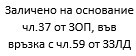 /Възложител Димитър Манолов/Дата:13.12.2021 г.ДОКУМЕНТАЦИЯза възлагане на обществена поръчка чрез събиране на офертипо реда на глава двадесет и шеста от Закона за обществените поръчки с предмет:„АНАЛИТИЧНА ОБРАБОТКА И СТРУКТУРИРАНЕ НА ИНФОРМАЦИЯ ПО ДВЕ ОБОСОБЕНИ ПОЗИЦИИ”ГР. СОФИЯ2021 г.Раздел I Предмет на поръчката. Описание  на  обекта  на  поръчката.  Изисквания към изпълнението на поръчката. Възможности за изменение на договораОбщи условияНастоящите указания определят принципите, условията и реда за провеждане на процедура за възлагане на обществена поръчка провеждана по реда на чл. 186 и сл. от ЗОП в съответствие със Закона за обществените поръчки /ЗОП/ и Правилата за прилагане на Закона за обществените поръчки /ППЗОП/, както и съобразно изискванията на Възложителя.Настоящата документация е за сключване на Договор при условията и изисквания за провеждане на обществена поръчка, чрез събиране на оферти по ЗОП с предмет: „АНАЛИТИЧНА ОБРАБОТКА И СТРУКТУРИРАНЕ НА ИНФОРМАЦИЯ ПО ДВЕ ОБОСОБЕНИ ПОЗИЦИИ”Обект на поръчкатаОбектът на настоящата обществена поръчка е услуга по смисъла на чл.3, ал.1, т.3 от ЗОП.Правно основание за възлагане за избора на процедурата: Прогнозната стойност на обществената поръчка, възлагана по реда на чл. 186 и сл. от ЗОП е съгласно чл. 20, ал. 3, от ЗОП, с оглед на което настоящата обществена поръчка ще се проведе при спазване на условията и реда на глава двадесет и шеста от ЗОП чрез събиране на оферти с обява.Обща прогнозна стойност на обществената поръчкаОбща прогнозната стойност на обществената поръчка е 69 500 лв /шестдесет и девет хиляди и петстотин лева/ без включен ДДС. Цената включва всички необходими разходи.Обособени позиции:ОБОСОБЕНА ПОЗИЦИЯ №1: ОБРАБОТКА И СТРУКТУРИРАНЕ НА ИНФОРМАЦИЯ ОТ АНКЕТИРАНЕ НА ПОТРЕБНОСТИТЕ, УНИФИЦИРАНИТЕ ПРОФИЛИ И ТЕКУЩИТЕ УМЕНИЯ;ПРОГНОЗНА СТОЙНОСТ НА ПЪРВА ОБОСОБЕНА ПОЗИЦИЯ – 55 000 лв/петдесет и пет хиляди лева/ без ДДС;ОБОСОБЕНА ПОЗИЦИЯ №2: ОБРАБОТКА И СТРУКТУРИРАНЕ НА ИНФОРМАЦИЯ ОТ АНКЕТИРАНЕ НА УЧЕБНОТО СЪДЪРЖАНИЕ И СЕКТОРНИТЕ КВАЛИФИКАЦИОННИ РАМКИ;Прогнозна стойност 14 500 лв /четиринадест хиляди и петстотин лева/ без ДДСМясто на изпълнение на поръчкатаРезултатите от изпълнение на поръчката се предават в гр.София, ул. „Ангел Кънчев”№2– КОНФЕДЕРАЦИЯ НА ТРУДА ПОДКРЕПА /КТ ПОДКРЕПА/;Разходи за поръчкатаРазходите за изработването на офертите са за сметка на участниците в процедурата. Спрямо Възложителят участниците не могат да предявяват претенции за разходи, направени от самите тях по подготовка и подаване на офертите им, независимо от резултата или самото провеждане на процедурата.ФинансиранеПоръчката се финансира със средства по Оперативна програма „Развитие на човешките ресурси". Приоритетни оси - Подобряване достъпа до заетост и качеството на работните места. Наименование на процедура - Развитие на дигиталните умения - Компонент 2. Код на процедура BG05M9OP001-1.128СРОК НА ИЗПЪЛНЕНИЕСрокът  за  изпълнение  на  настоящата  обществена  поръчка  е до 01.05.2023г.	и за двете обособени позиции.Начин на плащанеРазмерът, редът и условията на заплащане, са детайлно описани в Проекта на Договора от настоящата документация.Възможности за изменение на договораПредвиждат се следните изменения на договора за обществена поръчка:Изменение съгласно чл. 116, ал.1,т.1, т.3, т.7 от ЗОП;Изменение при намаляване общата стойност на договора поради намаляване на договорените цени;Когато се налагат изменения, които не са съществени;Когато се налага удължаване на срока;Когато с нормативен акт се налагат промени, които засягат изпълнението на настоящия договор.Раздел II	Изисквания към участниците /важи и за двете обособени позиции/Общи изискванияУчастникът в процедурата за възлагане на обществена поръчка може да бъде всяко българско или чуждестранно физическо или юридическо лице или техни обединения, както и всяко друго образувание, което отговаря на условията и изискванията, предвидени в:Търговския закон (ТЗ);ЗЮЛНЦ;Закона за обществените поръчки (ЗОП);Закона за предотвратяване и установяване на конфликт на интереси (ЗПУКИ);Закон за мерките срещу изпирането на пари (ЗМИП);Закона за икономическите и финансовите отношения с дружествата, регистрирани в юрисдикции с преференциален данъчен режим, свързаните с тях лица и техните действителни собственици (ЗИФОДРЮПДРСЛТДС) и други нормативни актове, свързани с предмета на обществената поръчка, както и на изискванията на Възложителя, посочени в настоящата документацията за участие.* Обединение:В случай че участникът участва като обединение, което не е регистрирано като самостоятелно юридическо лице, участниците в обединение сключват споразумение (или друг документ), от който да е видно правното основание за създаване на обединението. В споразумението трябва да се съдържа следната информация във връзка с конкретната обществена поръчка:правата и задълженията на участниците в обединението;разпределението на отговорността между членовете на обединението;уговорена солидарна отговорност между членовете на обединението;дейностите по поръчката, които ще изпълнява всеки член на обединението;определеният партньор, който представлява обединението за целите на обществената поръчка.В случай че обединението е регистрирано в Търговския регистър се посочва Единния идентификационен код, а за дружествата, регистрирани в държава - членка на Европейския съюз, или в държава - страна по Споразумението за Европейското икономическо пространство - документ за актуална регистрация по националното законодателство, издаден от компетентен орган на съответната държава.След подаване на офертата не се допускат промени в състава на обединението. В случай, че съставът на обединението се е променил след предаването на офертата,участникът ще бъде отстранен от участие в процедурата за възлагане на настоящата обществена поръчка.В процедурата едно физическо или юридическо лице може да участва само в едно обединение.Лице, което участва в обединение или е дало съгласие за бъде подизпълнител на друг участник, не може да подава самостоятелна оферта.Свързани лица не могат да бъдат самостоятелни участници в една и съща процедура (съгласно §2, т.45 от ДР на ЗОП „Свързани лица“ са тези по смисъла на §1, т.13 и 14 от допълнителните разпоредби на Закона за публичното предлагане на ценни книжа).Отстраняват се от участие в процедурата участници, който не отговарят на нормативните изисквания или на някое от условията на Възложителя.Изисквания по отношение на личното състояние на участницитеНа основание чл. 54, ал. 1 от ЗОП Възложителят отстранява от участие в обществената поръчка участник, за когото е налице, някое от следните обстоятелства:е осъден с влязла в сила присъда, освен ако е реабилитиран, за престъпление по чл. 108а, чл. 159а – 159г, чл. 172, чл. 192а, чл. 194 – 217, чл. 219 – 252, чл. 253 – 260, чл. 301 – 307, чл. 321, 321а и чл. 352 – 353е от Наказателния кодекс;е осъден с влязла в сила присъда, освен ако е реабилитиран, за престъпление,аналогично на тези по т. 1, в друга държава членка или трета страна;има задължения за данъци и задължителни осигурителни вноски по смисъла на чл.162, ал. 2, т. 1 от Данъчно-осигурителния процесуален кодекс и лихвите по тях къмдържавата или към общината по седалището на възложителя и на кандидата или участника,или аналогични задължения съгласно законодателството на държавата, в която кандидатът или участникът е установен, доказани с влязъл в сила акт на компетентен орган;е налице неравнопоставеност в случаите по чл. 44, ал. 5 от ЗОП;е установено, че:а) е представил документ с невярно съдържание, с който се доказва деклариранаталипса на основания за отстраняване или декларираното изпълнение на критериите за подбор;б) не е предоставил изискваща се информация, свързана с удостоверяване липсата на основания за отстраняване или изпълнението на критериите за подбор;е установено с влязло в сила наказателно постановление или съдебно решение,нарушение на чл. 61, ал. 1, чл. 62, ал. 1 или 3, чл. 63, ал. 1 или 2, чл. 118, чл. 128, чл. 228, ал.3, чл. 245 и чл. 301 - 305 от Кодекса на труда или чл. 13, ал. 1 от Закона за трудовата миграция и трудовата мобилност или аналогични задължения, установени с акт на компетентен орган, съгласно законодателството на държавата, в която кандидатът или участникът е установен;е налице конфликт на интереси, който не може да бъде отстранен.Основанията по т. 2.1.1, 2.1.2. и 2.1.7 се отнасят за лицата, които представляват участника или кандидата и за членовете на неговите управителни и надзорни органи съгласно регистъра, в който е вписан участникът или кандидатът, ако има такъв, или документите, удостоверяващи правосубектността му. Когато в състава на тези органи участва юридическо лице, основанията се отнасят за физическите лица, които го представляват съгласно регистъра, в който е вписано юридическото лице, ако има такъв, или документите, удостоверяващи правосубектността му.В тези случаи, когато кандидатът или участникът, или юридическо лице в състава на негов контролен или управителен орган се представлява от физическо лице по пълномощие, основанията по ал. 1, т. 1, 2 и 7 се отнасят и за това физическо лице.Основанието по т. 2.1.3 не се прилага, когато размерът на неплатените дължими данъци или социалноосигурителни вноски е до 1 на сто от сумата на годишния общ оборот за последната приключена финансова година, но не повече от 50 000 лв.На основание чл. 55, ал. 1 от ЗОП Възложителят отстранява от участие в обществената поръчка участник, за когото е налице, някое от следните обстоятелства:обявен е в несъстоятелност или е в производство по несъстоятелност, или е в процедура по ликвидация, или е сключил извънсъдебно споразумение с кредиторите си по смисъла на чл. 740 от Търговския закон, или е преустановил дейността си, а в случай че кандидатът или участникът е чуждестранно лице – се намира в подобно положение, произтичащо от сходна процедура, съгласно законодателството на държавата, в която е установен; 2.2.2. лишен е от правото да упражнява определена професия или дейност съгласно законодателството на държавата, в която е извършено деянието;сключил е споразумение с други лица с цел нарушаване на конкуренцията, когато нарушението е установено с акт на компетентен орган;доказано е, че е виновен за неизпълнение на договор за обществена поръчка или на договор за концесия за строителство или за услуга, довело до разваляне или предсрочното му прекратяване, изплащане на обезщетения или други подобни санкции, с изключение на случаите, когато неизпълнението засяга по-малко от 50 на сто от стойността или обема на договора;опитал е да: а) повлияе на вземането на решение от страна на възложителя, свързано с отстраняването, подбора или възлагането, включително чрез предоставяне на невярна или заблуждаваща информация, илиб) получи информация, която може да му даде неоснователно предимство в процедурата за възлагане на обществена поръчка.Основанията по т. 2.2.5. се отнасят за лицата, посочени в чл. 54, ал. 2 и 3 от ЗОП.Възложителят отстранява от участие в обществената поръчка участник, който е регистриран в юрисдикции с преференциален данъчен режим, включително ако участва и чрез гражданско дружество/консорциум, в което участва дружество, регистрирано в юрисдикция с преференциален данъчен режим, освен ако не са налице изключенията по чл. 4 от Закона за икономическите и финансовите отношения с дружествата, регистрирани в юрисдикции с преференциален данъчен режим, контролираните от тях лица и техните действителни собственици.Възложителят отстранява от участие в обществената поръчка участник, за който е налице някое от обстоятелства по чл. 69 от Закона за противодействие на корупцията и за отнемане на незаконно придобитото имущество. Посочване на изискуемата информация: При подаване на офертата, участникът декларира липсата на обстоятелствата по т. 2.1. и т. 2.2. в Част III „Основания за изключване“ на ЕЕДОП. Специфичните национални основания за изключване по т. 2.3. и т. 2.4. се декларират в Част III. „Основания за изключване“, раздел „Г“: „Други основания за изключване, които може да бъдат предвидени в националното законодателство на възлагащия орган или възложителя на държава членка“ от Единния европейски документ за обществени поръчки (ЕЕДОП).В случай, че за участника не се прилагат Специфични национални основания зараздел „Г“, (поле 1) от Единния европейски документ за обществени поръчки (ЕЕДОП). Забележка: Участник, за когото са налице основания за отстраняване по чл. 54, ал. 1 и чл. 55, ал. 1 има право съгласно чл. 56, ал. 1 от ЗОП да представи доказателства, че е предприел мерки, които гарантират неговата надеждност, въпреки наличието на съответното основание за отстраняване. В случай че участникът е обединение, което не е юридическо лице, изброените погоре изисквания се прилагат за всеки от участниците в обединението. Когато се предвижда участие на подизпълнител и трети лица, посочените изисквания се прилагат и за подизпълнителя и третите лица.Освен на основанията по чл.54, чл.55 от ЗОП и по т.2.3 и т.2.4, Възложителят отстранява от участие в процедурата:кандидат или участник, който не отговаря на поставените критерии за подбор или не изпълни друго условие, посочено в обявлението за обществена поръчка, поканата за потвърждаване на интерес или в покана за участие в преговори, или в документацията;участник, който е представил оферта, която не отговаря на: а) предварително обявените условия за изпълнение на поръчката;б) правила и изисквания, свързани с опазване на околната среда, социалното и трудовото право, приложими колективни споразумения и/или разпоредби на международното екологично, социално и трудово право, които са изброени в приложение № 10 към ЗОП; 2.5.3. участник, който не е представил в срок обосновката по чл. 72, ал. 1 от ЗОП или чиято оферта не е приета съгласно чл. 72, ал. 3 – 5 от ЗОП;участници, които са свързани лица;участник, подал оферта, която не отговарят на условията за представяне, включително за форма, начин, срок и валидност;участник, който не е декриптирал своята оферта или ценово предложение, до посочените крайни срокове се отстраняват от участие на основание т. 2.5.5;участник, който е нарушил забраната по чл. 101, ал. 9 или 10 от ЗОП; 2.5.8. участници, чието ценово предложение не отговаря на изискванията на Възложителя, се отстраняват от участие;2.5.9. участник, който е променил съставът на обединението след подаване на офертата. Когато участникът предвижда участието на подизпълнители при изпълнение на поръчката или ще ползва ресурсите на трети лица, посочените по- горе изисквания се прилагат и по отношение на подизпълнителите и на третите лица. При подаване на офертата участникът удостоверява липсата на обстоятелствата по чл. 54, чл. 55 от ЗОП и по т.2.3 и т.2.4 чрез представяне на единен европейски документ за обществени поръчки (ЕЕДОП). В ЕЕДОП се представят данни относно публичните регистри, в които се съдържа информация за декларираните обстоятелства или за компетентния орган, който съгласно законодателството на съответната държава е длъжен да предоставя информация за тези обстоятелства служебно на възложителя.Когато за участник е налице някое от основанията по чл. 54, ал. 1 ЗОП или посочените от възложителя основания по чл. 55, ал. 1 ЗОП и преди подаването на офертата той е предприел мерки за доказване на надеждност по чл. 56 от ЗОП, тези мерки се описват в ЕЕДОП.Когато изискванията по чл. 54, ал. 1, т. 1, 2 и 7 и чл. 55, ал. 1, т. 5 от ЗОП се отнасят за повече от едно лице, всички лица подписват един и същ ЕЕДОП. Когато е налице необходимост от защита на личните данни или при различие в обстоятелствата, свързани с личното състояние, информацията относно изискванията по чл. 54, ал. 1, т 1, 2 и 7 и чл. 55.ал. 1, т. 5 от ЗОП се попълва в отделен ЕЕДОП за всяко или за някои от лицата.В случаите, когато се подава повече от един ЕЕДОП, обстоятелствата, свързани критериите за подбор се съдържат само в ЕЕДОП, подписан от лице, което може самостоятелно да представлява съответния стопански субект.В случай, че участникът е обединение (или консорциум), което не е регистрирано като самостоятелно юридическо лице, ЕЕДОП се представя за всяко физическо и/или юридическо лице, включено в състава на обединението, както и за обединението като цяло.В случай, че участникът предвижда участието на подизпълнители при изпълнение на поръчката или ще ползва ресурсите на трети лица, ЕЕДОП се представя от всеки един от тях.ИЗИСКВАНИЯ КЪМ УЧАСТНИЦИТЕ, СВЪРЗАНИ С КРИТЕРИИТЕ ЗА ПОДБОР И ДОКУМЕНТИ, С КОИТО ТЕ СЕ ДОКАЗВАТ /важи и за двете обособени позиции/ОБЩИ ИЗИСКВАНИЯС критериите за подбор се определят минималните изисквания за допустимост на офертите.При участие на обединения, които не са юридически лица, съответствието с критериите за подбор се доказва от обединението участник, а не от всяко от лицата, включени в него, с изключение на съответна регистрация, представяне на сертификат или друго условие, необходимо за изпълнение на поръчката, съгласно изискванията на нормативен или административен акт и съобразно разпределението на участието на лицата при изпълнение на дейностите, предвидено в договора за създаване на обединението.Изисквания относно годност (правоспособност) за упражняване на професионална дейност:Възложителят не поставя изисквания за годност (правоспособност) за упражняване на професионална дейност.Изисквания	относно	икономическото	и	финансовото	състояние	на участниците:Възложителят	не	поставя	изисквания	към	икономическото	и	финансовото състояние на участниците в процедурата.Изисквания относно техническите възможности и/или квалификация за изпълнение на обществената поръчкаУчастникът следва да е изпълнил през последните 3 /три/ години, считано от датата на подаване на офертата, не по-малко от 1 един анализ и/или изследване с предмет, идентичен или сходен с предмета на обществената поръчка.* Забележка: За услуга с предмет, сходен с предмета на обществената поръчка, Възложителят ще приема такива с предмет: изготвяне на анализи и/или политики, стратегически и/или оперативни документи за синдикална организация в социално- икономическата област и областта на БЗР (демографски процеси, социално включване, образование и обучение, пазар на труда, доходи, жизнен стандарт, бизнес среда и инвестиции, политики за създаване и гарантиране на БЗР).* Забележка: Под „изпълнени услуги“ се разбират такива, които независимо от датата на сключването им, са приключили в посочения по-горе период.Изискването по т. 3.3.1. се декларира с попълването на Част IV, Раздел В на ЕЕДОП.Доказва се със следните документи:При условията на чл. 67, ал. 5 и чл.112, ал. 1 от ЗОП участникът представя документ, удостоверяващ съответствието с критериите за подбор, а именно: Списък на услугите, които са идентични или сходни с предмета на обществената поръчка, с посочване на стойностите, датите и получателите, заедно с документи, които доказват извършената услуга.Участникът следва да разполага с персонал с определена професионална компетентност за изпълнението на поръчката, както следва:Ръководител на екипа:Квалификация и професионални умения:Висше образование, придобита образователно–квалификационна степен -„магистър” (или еквивалентна образователна степен, придобита в чужбина) със специалност: „Социални, стопански и правни науки” или "Политически науки“ съгласно Класификатора на областите на висше образование и професионалните направления, утвърден с ПМС № 125/24.06.2002 г. или еквивалентна.Специфичен опитминимум 2 години управленски опит; минимум 2 изготвени анализи и/или изследвания и/или прогнози в социално-икономическата област и областта на БЗР (демографски процеси или социално включване, или образование и обучение, или пазар на труда, или доходи и жизнен стандарт, или бизнес среда и инвестиции, или политики по БЗР).Експерти (изследователи) – минимум 3 лицаКвалификация и професионални уменияВисше образование, придобита образователно-квалификационна степен„бакалавър“/„магистър” /(или еквивалентна образователна степен, придобита в чужбина) със специалност: „Социални, стопански и правни науки” съгласно Класификатора на областите на висше образование и професионалните направления, утвърден с ПМС № 125/24.06.2002 г. или еквивалентна.Специфичен опитучастие в минимум 2 (два) успешно завършени проекти, свързани с изследването и/или анализа и/или прогнозирането и/или оценката на въздействието и/или разработването на политики, стратегически и оперативни документи и/или преподаването в областта на икономическото и/или регионалното развитие и/или пазара на труда.Изискването по т. 3.3.2. се декларира с попълването на Част IV, Раздел В на ЕЕДОП.Доказва се със следните документи:При условията на чл. 67, ал. 5 и чл.112, ал. 1 от ЗОП участникът представя документ, удостоверяващ съответствието с критериите за подбор, а именно: списък на персонала, който ще изпълнява поръчката, както и документи, които доказват образованието и професионална компетентност на лицата.Когато участникът е обединение, което не е юридическо лице, съответствието с критериите за подбор се доказва от обединението - участник, а не от всяко от лицата, включени в него, с изключение на съответна регистрация, представяне на сертификат или друго условие, необходимо за изпълнение на поръчката, съгласно изискванията на нормативен или административен акт и съобразно разпределението на участието на лицата при изпълнение на дейностите, предвидено в договора за създаване на обединението.При участие на подизпълнители доказателствата за техническите възможности се представят и за тях, а изискванията към тях се прилагат съобразно вида и дела на тяхното участие.Когато участникът е чуждестранно лице, документът се представя и в превод, ако ена чужд език.Участникът може да предложи по-голям брой експерти, но същите следва да отговарят на изискванията на Възложителя посочени в документацията по обществената поръчка, ако счита, че това е необходимо за изпълнението  на договора.Изпълнителят се задължава по време на изпълнение на договора при необходимост от персонални промени в експертите за изпълнение на поръчката, да извършва промените след писмено одобрение на Възложителя, с оглед осигуряване на изискуемата квалификация и специфичен опит на новите членове на екипа, в съответствие с изискванията, посочени в документацията.РАЗДЕЛ III. ИЗИСКВАНИЯ И УКАЗАНИЯ ЗА ИЗГОТВЯНЕ И ПОДАВАНЕ НАОФЕРТИТЕ /важи и за двете обособени позиции/Общи изисквания.При изготвяне на офертата всеки участник трябва да се придържа точно към условията, обявени от Възложителя (чл. 101, ал. 5 от ЗОП). Участниците трябва да проучат всички указания и условия за участие, дадени в документацията за участие.Отговорността за правилното разучаване на документацията за участие се носи единствено от участниците. Всички разходи за подготовка на офертите и участие в обществената поръчка са за сметка на участниците.Спрямо Възложителя не могат да се предявяват каквито и да било претенции за разходи, направени от самите тях по подготовката и подаването на офертите им, независимо от резултата или самото провеждане на поръчката.С акта на представянето на офертата се счита, че всеки участник е декларирал, че е съгласен и приема поставените в документация за участие условия и указания, както и с техническата спецификация и проекта за договор за обществена поръчка. Поставянето от страна на участника на условия и изисквания, които не отговарят на обявените в документацията, води до отстраняване на този участник от участие в обществената поръчка.Всеки участник има право да представи само една оферта (чл. 101, ал. 8 от ЗОП).Лице, което участва в обединение или е дало съгласие да бъде подизпълнител на друг участник, не може да подава самостоятелна оферта (чл. 101, ал. 9 от ЗОП).Свързани лица не могат да бъдат самостоятелни участници в една и съща обществена поръчка, в това число и като участници в обединения (чл. 101, ал. 11 от ЗОП). Офертата се изготвя на български език (чл. 101, ал. 6 от ЗОП).Всички документи, изготвени на чужд език, следва да бъдат придружени с официален превод на български език. Когато за някой от посочените документи е определено, че може да се представят чрез „копие“ или „заверено копие“, за такъв документ се счита този, при който копието на документа има следното съдържание: гриф „Вярно с оригинала“, име, фамилия и подпис на лицето, заверило документа, и дата, на която е извършена заверката. Представените образци в документацията за участие и условията, описани в тях, са задължителни за участниците. Офертите на участниците трябва да бъдат съобразени с тези образци.Изисквания към съдържанието на офертата.Заявлението за участие трябва да съдържа следните документи:а) ЕЕДОП - за участника, а когато е приложимо - за всеки от участниците в обединението, което не е юридическо лице, за всеки подизпълнител и за всяко лице, чиито ресурси ще бъдат използвани за изпълнението на поръчката;б) документи за доказване на предприетите мерки за надеждност (когато е приложимо);в) документ за създаване на обединението (когато е приложимо);Офертата по чл. 39, ал. 3 от ППЗОП съдържа:Техническо предложение – Образец 1, съдържащо предложение за изпълнение на поръчката в съответствие с техническата спецификация и изискванията на възложителя, както и декларация за конфиденциалност по чл. 102, ал. 1 ЗОП (когато е приложимо).Участникът следва да декларира, че при изготвяне на офертата са спазени задълженията, свързани с данъци и осигуровки, опазване на околната среда, закрила на заетостта и условията на труд – участникът отговаря на въпрос от Тип „Да/Не, като при отговор „Не“ ще бъде отстранен.Ценово предложение - Образец №2.Участник, предложил цена по-висока от прогнозната стойност, ще бъде отстранен от участие в процедурата. При несъответствие между предлаганата цена посочена с цифри и с думи за вярна се приема посочената с думи.Подаване на офертата. Съгласно чл. 47, ал. 1 от ППЗОП документи, свързани с участие в обществената поръчка, се подават чрез централизирана автоматизирана електронна система „Електронни обществени поръчки“ (ЦАИС ЕОП или платформата) съобразно правилата за нейното използване по чл. 229, ал. 1, т. 12 от ЗОП и при спазване на изискванията, поставени от Възложителя.При подаване на офертата, платформата изисква същата да бъде подписана с КЕП, чрез функционалността на ЦАИС ЕОП. Не се изисква подписване на отделни документи и части от офертата. С подписването на офертата чрез функционалността на платформата се счита, че офертата е подписана в нейната цялост.Платформата съхранява в криптиран вид подадените оферти до тяхното отваряне, в т.ч. съдържащите се в тях ценови предложения. Подадената оферта се криптира с уникален ключ, генериран в интернет браузър на потребителя. Генерираният ключ се съхранява единствено от всеки участник, който следва да декриптира с него документите в платформата, в периода от изтичането на срока за получаване на оферти до обявените дата и час за тяхното отваряне.До изтичане на срока за подаване на офертите всеки участник може да промени, допълни или оттегли офертата си. Оттеглянето на офертата прекратява по нататъшното участие на участника, освен ако в срока за подаване не представи нова оферта. Допълнението и промяната на офертата трябва да отговарят на изискванията и условията за предоставяне на първоначалната оферта.Документите, съдържащи се в офертата, се подписват от управляващия и представляващ участника, съгласно актуалната му регистрация с квалифициран електронен подпис. В случай че участникът е обединение, което не е юридическо лице, документите в офертата трябва да бъдат подписани от представляващия обединението. Участниците могат да посочват в офертите си информация, която смятат за конфиденциална във връзка с наличието на търговска тайна. Когато участниците са се позовали на конфиденциалност, съответната информация не се разкрива от Възложителя. Участниците не могат да се позовават на конфиденциалност по отношение на предложения от офертите им, които подлежат на оценка.Указания за подготовка и представяне на ЕЕДОП:Съгласно чл. 67, ал. 4 ЗОП, във връзка с пар. 29, т. 5, б ”а” от ПЗР на ЗОП, в сила от 01.04.2018 г., Единният европейски документ за обществени поръчки (еЕЕДОП) се представя задължително в електронен вид по образец, утвърден с акт на Европейската комисия.За настоящата поръчка Възложителят е създал образец на eЕЕДОП в ЦАИС „ЕОП“ като е маркирал полетата, които съответстват на поставените от него изисквания, свързани с личното състояние на кандидатите/участниците и критериите за подборл При подаване на оферта участникът декларира липсата на основанията за отстраняване и съответствие с критериите за подбор чрез представяне на единен европейски документ за обществени поръчки (еЕЕДОП). В него се предоставя съответната информация, изисквана от възложителя, и се посочват националните бази данни, в които се съдържат декларираните обстоятелства, или компетентните органи, които съгласно законодателството на държавата, в която участникът е установен, са длъжни да предоставят информация. Когато участникът е посочил, чеще използва капацитета на трети лица за доказване на съответствието с критериите за подбор или че ще използва подизпълнители, за всяко от тези лица се представя отделен ЕЕДОП.При необходимост от предоставяне на повече от един ЕЕДОП всеки ЕЕДОП се генерира и попълва по указания ред.В случай, че участникът е обединение, което не е юридическо лице ЕЕДОП се представя за всяко физическо и/или юридическо лице, включено в състава на обединението. При необходимост от деклариране на обстоятелствата по чл. 54, ал. 1, т. 3 – 6 от ЗОП, както и тези, свързани с критериите за подбор, относими към обединение, което не е юридическо лице, представляващият обединението подава ЕЕДОП за тези обстоятелства. В ЕЕДОП се представят данни относно публичните регистри, в които се съдържа информация за декларираните обстоятелства или за компетентния орган, който съгласно законодателството на съответната държава е длъжен да предоставя информация за тези обстоятелства служебно на възложителя.Когато за участник е налице някое от основанията по чл. 54, ал. 1 ЗОП или посочените от възложителя основания по чл. 55, ал. 1 ЗОП и преди подаването на офертата той е предприел мерки за доказване на надеждност по чл. 56 от ЗОП, тези мерки се описват в ЕЕДОП.Когато за даден стопански субект – участник, член на обединение, подизпълнител и/или трето лице, задължените да представят ЕЕДОП са повече от едно лице (т.е. изискванията по чл. 54, ал. 1, т.1, 2 и 7 ЗОП се отнасят за повече от едно лице) всички лица подписват един и същ ЕЕДОП.Когато е налице необходимост от защита на личните данни или при различие в обстоятелствата, свързани с личното състояние, информацията относно изискванията по чл. 54, ал. 1, т. 1, 2 и 7 ЗОП се попълва в отделен ЕЕДОП за всяко лице или за някои от лицата, а обстоятелствата, свързани с критериите за подбор, се съдържат само в един ЕЕДОП, подписан от лице, което може самостоятелно да представлява съответния стопански субект.Липсата на обстоятелства, свързани с националните основания за отстраняване се декларира в ЕЕДОП в полето „Прилагат ли се специфичните национални основания за изключване“. Отговор „не“ се отнася за всички обстоятелства. При отговор „да“ лицето трябва да посочи конкретното обстоятелство, както и евентуално предприетите мерки за надеждност. В случаите на чл. 67, ал. 5 и чл. 112, ал. 1, т. 2 от ЗОП се представят актуални документи, удостоверяващи липсата на основанията за отстраняване. Документите се представят и за подизпълнителите и третите лица, ако има такива.РАЗДЕЛ ІV. ИЗИСКВАНИЯ КЪМ ИЗПЪЛНЕНИЕТО НА ПОРЪЧКАТАНеразделно приложение към настоящата документация е ТЕХНИЧЕСКА СПЕЦИФИКАЦИЯРАЗДЕЛ V. КРИТЕРИЙ ЗА ВЪЗЛАГАНЕ - МЕТОДИКА ЗА ОПРЕДЕЛЯНЕ НА КОМПЛЕКСНАТА ОЦЕНКА НА ОФЕРТИТЕ КРИТЕРИИ, ПОКАЗАТЕЛИ, ОТНОСИТЕЛНАТА ИМ ТЕЖЕСТ И МЕТОДИКА ЗА ОПРЕДЕЛЯНЕ НА КОМПЛЕКСНАТА ОЦЕНКА НА ОФЕРТИТЕСъщност.Оценяването и класирането на офертите на участниците се извършва по критерия „ИКОНОМИЧЕСКИ НАЙ-ИЗГОДНАТА ОФЕРТА ” съгласно чл. 70, ал. 2, т. 3 от ЗОП. Оценяването и класирането на постъпилите оферти ще се извърши в съответствие с изискванията на ЗОП.Настоящата методика за определяне на комплексната оценка на офертите представлява съвкупност от правила, посредством които ще се оцени съответствието между изискванията на възложителя и предоставените оферти, с оглед определяне на предложението, което ще удовлетвори потребностите на възложителя по оптимален, ефективен и ефикасен начин.На комплексна оценка за оценяване на икономически най-изгодната оферта съгласно чл. 70, ал. 2, т. 3 от ЗОП подлежат офертите на участници в процедурата, които не са отстранени от участие в процедурата и които отговарят на предварително обявените условия за допустимост.Участниците, чиито технически и ценови предложения не отговарят на изискванията на Възложителя, ще бъдат отстранени от по-нататъшно участие поради несъответствие с условията, поставени от възложителя.Класирането на офертите се извършва по низходящ ред на получената обща оценка, изчислена на база показателите за оценка, като на първо място се класира офертата с най-висока обща оценка. Оценките по отделните показатели се представят в числово изражение с точност до втория знак след десетичната запетая.Показателите и относителна тежест в комплексната оценка са описани в настоящата документация.Цените се предлагат в български лева, без включен ДДС, до втория знак след десетичната запетая.В случай че комплексните оценки на две или повече оферти са равни се прилагат разпоредбите на чл. 58 от ППЗОП.Критерият се прилага за оценка на офертите, които отговарят на предварително обявените от възложителя условия.Методика за оценка на офертата - оценяването ще се извършва по критерий (К)икономически най-изгодно предложение при следните показатели за оценка:Показатели за оценка на офертите и тяхната относителна тежест:Показателите за оценка на офертите са:Качество с 60% тежест на оценката.Цена с 40% тежест.Общата оценка се изчислява по формулата: КОn = Кn x 60% + Цn х 40%където:КОn - общата оценка на n-тия участник;Кn - оценката на показателя за качество на n-тия участник;Цn – показател за цена, предложена от n-тия участник.Оценка на показателя за качество – К. Оценява се качеството на представената концепция за изпълнение на поръчката на участника в техническото му предложение. (К). За този показател (К) се присъждат максимум 100 точки. Показателят се определя по формулата:К = К1 + К2 + К3, където:К1 – Показател, отнасящ се до Разбиране на техническите изисквания -максимум 60 точки;К2 - Показател, отнасящ се до План за действие (времеви график) и организация за изпълнение на поръчката – максимум 24 точки;К3 - Показател, отнасящ се до Ключови моменти и рискове за добро изпълнение на поръчката - максимум 16 точки.От своя страна, К1, К2, К3 се формират както следва:Показателят за цена (Ц) с тежест 40% е формиран така, че най-ниската цена получава 100 точки, а останалите се изчисляват по формулата:Цn = 	Цmin	х 100, където:ЦnЦn е показателят за цена на n-тия участник;Цmin е най-ниската предложена цена от участник в процедурата, без начисленоДДС;Цn е предложената цена от n-тия участник в процедурата, без начислено ДДС;Общата оценка се изчислява по формулата: КОn = Кn x 60% + Цn х 40%РАЗДЕЛ VI. РАЗГЛЕЖДАНЕ, ОЦЕНКА И КЛАСИРАНЕ НА ОФЕРТИТЕПолучените оферти се отварят в ЦАИС в посочения в Обявлението за обществена поръчка час и дата. При промяна в датата и часа на отваряне на офертите участниците се уведомяват чрез съобщение на платформата, съгласно чл.53 от ППЗОП.След декриптирането на получените чрез платформата оферти от председателя на комисията, в публичната преписка на поръчката автоматично се визуализират наименованията, съответно имената, на кандидатите или участниците, включително участниците в обединението, когато е приложимо, както и информация за датата и часа на подаването.Комисията за разглеждане и оценка на офертите се назначава и извършва действия по реда и при условията на чл. 97 от ППЗОП. Комисията класира участниците по степента на съответствие на офертите с предварително обявените от възложителя условия. Резултатите от разглеждането и оценката на офертите и за класирането на участниците се отразяват в протокол.Възложителят утвърждава протокола, след което в един и същ ден протоколът се изпраща на участниците и се публикува в РОП и профила на купувача.РАЗДЕЛ VІІ. СКЛЮЧВАНЕ НА ДОГОВОРВъзложителят сключва писмен договор за обществената поръчка с избрания за изпълнител участник, в 30-дневен срок от датата на определяне на изпълнителя. Договорът се сключва в съответствие с проекта на договор, представен в документацията и включва всички предложения от офертата на участника, въз основа на които е определен за изпълнител. Преди сключване на договора за обществената поръчка Възложителят изисква от участника, определен за изпълнител да предостави актуални документи, удостоверяващи липсата на основания за отстраняване, както и съответствието с поставените критерии за подбор, съгласно чл. 112, ал. 1 от ЗОП.Документите се представят и за подизпълнителите и третите лица, ако има такива.В случай, че определеният изпълнител е неперсонифицирано обединение на физически и/или юридически лица, договорът се сключва след като изпълнителя представи заверено копие от удостоверение за данъчна регистрация и регистрация по БУЛСТАТ или еквивалентни документи съгласно законодателството на държавата, в която обединението е установено, както и съответните документи по чл.112, ал.1 от ЗОП за всички участници в обединението.Възложителят не сключва договор за обществена поръчка когато участникът, класиран на първо място:Откаже да сключи договор;Не изпълни някое от описаните по-горе изисквания.Не докаже, че не са налице основания за отстраняване от обществената поръчка.ДРУГИ УКАЗАНИЯСрок на валидност на офертите - Срокът на валидност на офертите е 6 /шест/ месеца, считано от крайния срок за подаване на офертите. През този срок всеки участник е обвързан с условията на представената от него оферта.По въпроси, свързани с провеждането на процедурата и подготовката на офертите на участниците, които не са разгледани в документацията, се прилагат разпоредбите на Закона за обществените поръчки и Правилника за прилагане на закона за обществените поръчки.*/П/ заличаването на данни в документацията е извършено на основание чл.37 от ЗОП.Раздели, формиращи показателя за качество (К1 – К3)Скала на оценкатаКоеф.ТочкиК1 – Раздел „Разбиране на техническите изисквания”. Максимален брой точки 601 - 415Участникът много добре познава особеностите в дейността в контекста на задачата. Участникът много добре разбира предизвикателствата и много добре е аргументирал подходът за изследване на определените от  възложителя  области,  като  е  посочил  специфични  особености  навсяка  от  тях,  и  е  съобразил  методологията  с  тези  особеностите,  и   е460доразвил изискванията на Възложителя.Участникът добре познава особеностите в дейността на работодателите в 10-те икономически сфери като цяло и в контекста на задачата. Участникът добре разбира предизвикателствата пред работодателите и работната сила в идентифицираните 10 икономически сфери, които изискват тяхното прецизиране. Участникът добре е аргументирал подходът за изследване на определените от възложителя целеви групи, като е посочил специфични особености на всяка от тях, и е съобразил методологията с тези особеностите, но не е доразвил изискванията на Възложителя.21545Участникът познава основни моменти в дейността на работодателите в 10-те икономически сфери, но без да показва задълбоченост. Участникът не разбира добре предизвикателствата пред работодателите и работната сила в 10-те идентифицирани икономически сфери, които изискват тяхното прецизиране. Добре е аргументирал подходът за изследване на определените от възложителя целеви групи, като е посочил специфични особености на всяка от тях, но без да доразвива изискванията на Възложителя.11515К2. Раздел „План за действие (времеви график) и организация за изпълнение на поръчката”.Максимален брой точки - 241 - 46Описаните етапи в плана /времеви график/ са структурирани в ясна логическа и функционална връзка.Има пълно съответствие между тях и изискванията на Възложителя.Отразени са периодите за проучване, комуникация и набавяне и обработка на информация.Разпределението на етапите във времето е балансирано и няма голямо струпване на тях в отделните периоди от плана / времеви график /.Планираните срокове са аргументирани много прецизно, като това е обвързано с ресурса на изпълнителя (времеви и експертен). Посочени са междинни резултати и контроли, там където според изпълнителя това е необходимо. Необходимостта от такива междинни етапи и контроли е добре аргументирана.4624Описаните етапи в плана /времеви график/ са структурирани в ясна логическа и функционална връзка.Има пълно съответствие между тях и изискванията на Възложителя.Отразени са периодите за проучване, комуникация и набавяне и обработка на информация.Разпределението на етапите във времето е балансирано и няма голямо3618струпване на тях в отделните периоди от плана / времеви график /.Планираните срокове са аргументирани много прецизно, като това е обвързано с ресурса на изпълнителя (времеви и експертен). Посочени са междинни резултати и контроли, но необходимостта от тях не е аргументирана, или аргументирана неубедително и неясно.Описаните етапи в плана /времеви график/ са структурирани в ясна логическа и функционална връзка.Има пълно съответствие между тях и изискванията на Възложителя.Отразени са периодите за проучване, комуникация и набавяне и обработка на информация.Разпределението на етапите във времето не е балансирано крие риск от неизпълнение на поръчката в срок.Планираните срокове са аргументирани много прецизно, като това е обвързано с ресурса на изпълнителя (времеви и експертен). Посочени са междинни резултати и контроли, там където според изпълнителя това е необходимо. Необходимостта от такива междинни етапи и контроли е добре аргументирана.2612Описаните етапи в плана /времеви график/ са структурирани в ясна логическа и функционална връзка.Има пълно съответствие между тях и изискванията на Възложителя.Отразени са периодите за проучване, комуникация и набавяне и обработка на информация.Разпределението на етапите във времето не е балансирано, като не е изяснено как с наличния ресурс ще изпълни поръчката в посочените от Възложителя срокове.Посочени са междинни резултати и контроли, но необходимостта от тях не е аргументирана, или аргументирана неубедително и неясно.166К3. Раздел “Ключови моменти и рискове за добро изпълнение на поръчката”. Максимален брой точки - 161 - 44Участникът е посочил ключовите моменти за изпълнение на отделните етапи и тяхното влияние върху цялостното изпълнение на поръчката, като се е аргументирал защо смята тези елементи за ключови.Участникът е предвидил достатъчно и реално изпълними мерки за премахване/минимизиране на всеки един от посочените от възложителя рискове.Предвидени са мерки и срещу други, възможни според изпълнителя рискове.4416Участникът е посочил ключовите моменти за изпълнение на отделните етапи и тяхното влияние върху цялостното изпълнение на поръчката, като се е аргументирал защо смята тези елементи за ключови.Участникът е предвидил достатъчно и реално изпълними мерки за премахване/минимизиране на всеки един от посочените от възложителя рискове.Не са предвидени мерки срещу други, възможни според изпълнителя рискове.3412Участникът е посочил ключовите моменти за изпълнение на всеки един от отделните етапи от поръчката, но не е аргументирал защо ги приема като такива.Участникът е предвидил достатъчно и реално изпълними мерки за премахване/минимизиране на всеки един от посочените от възложителя рискове.Предвидени са мерки и срещу други, възможни според изпълнителя рискове.248Участникът не е посочил ключовите моменти за изпълнение на всеки от отделните етапи, или гие посочил без да ги аргументира.Участникът не е предвидил достатъчно и реално изпълними мерки за премахване/минимизиране на всеки един от посочените от възложителя рискове.Не са предвидени мерки срещу други, възможни според изпълнителя рискове.144